Interpreting Meiosis Graphs1. 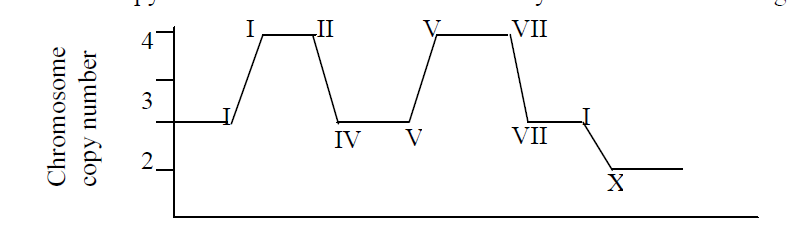 QUESTION 1: Give 2 pieces of evidence that this graph represents Meiosis.QUESTION 2: Give this graph an X-axis label, y-axis #’s, and a title.2. 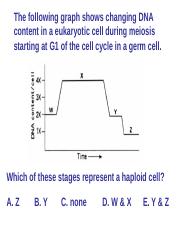 3. 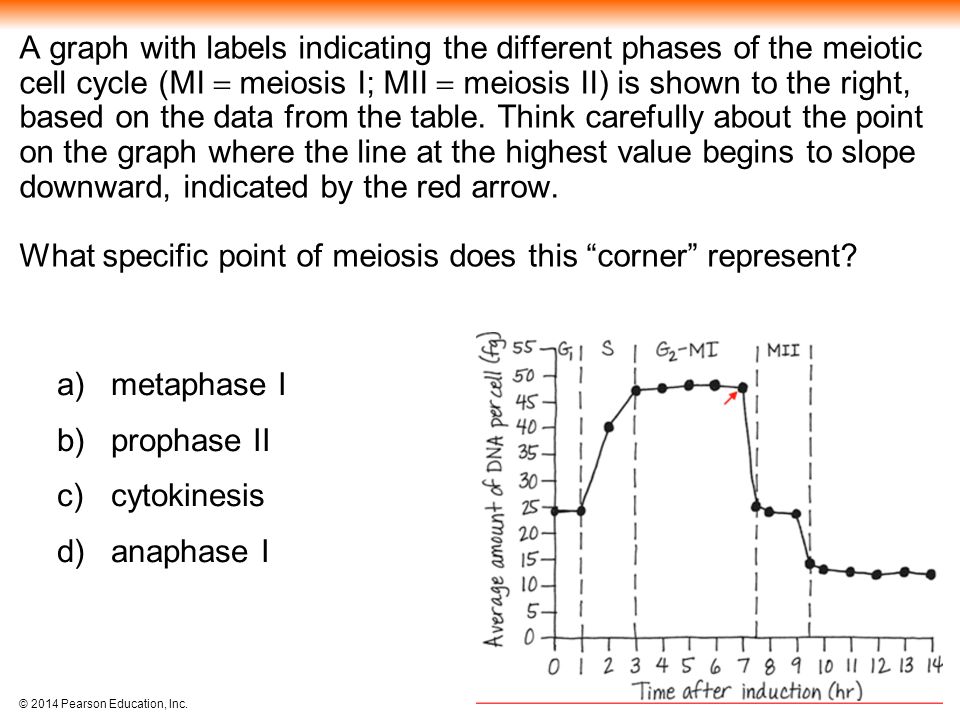 